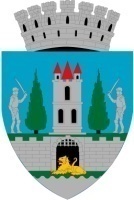 Kereskényi Gábor, primar al municipiului Satu Mare,În temeiul prevederilor art. 136 alin. (1) din Ordonanța de Urgență a Guvernului nr. 57/2019 privind Codul administrativ, cu modificările și completările ulterioare, îmi exprim inițiativa în promovarea unui proiect de hotărâre având ca obiect: modificarea Anexei nr. 1 la HCL Satu Mare nr. 98/25.04.2019 privind aprobarea studiului de fezabilitate si a indicatorilor tehnico economici la obiectivul de investiţie: „Pasarela pietonala si velo peste râul Someș in municipiul Satu Mare, judeţul Satu Mare”, în susținerea căruia formulez prezentulReferat de aprobareLa proiectul de hotărâre, pentru modificarea Anexei nr. 1 la HCL Satu Mare nr. 98/25.04.2019,  privind aprobarea studiului de fezabilitate si a indicatorilor tehnico economici la obiectivul de investiţie :„Pasarela pietonala si velo peste râul Someș in municipiul Satu Mare, judeţul Satu Mare”Pentru obiectivul de investiție „PASARELĂ PIETONALĂ ȘI VELO PESTE RÂUL SOMEȘ ÎN MUNICIPIUL SATU MARE” s-a semnat contractul de finanțare 4062/01.08.2019  în cadrul Programului Operațional Regional 2014-2020, Axa Prioritară 4,  Prioritatea de investiții 4e, Obiectivul specific 4.1. 	Indicatorii tehnico economici și studiul de fezabilitate au fost aprobați prin HCL 98/25.04.2019 după cum urmează:Valoarea totală a investiției :		15.853.978,62 lei fără TVA  	din care:  	Construcții-Montaj :  	  	14.231.238,17 ,62 lei fără TVAEșalonarea investiției:   Anul I:		19.919,896,55 lei fără TVA  Anul II:	 5.577.378,50  lei fără TVA   Prin HCL 282/19.12.2019 s-a aprobat modificarea Anexei nr. 1 la HCL 98/25.04.2019 după cum urmează:Valoarea totală a investiției :		25.497.896,05 lei fără TVAdin care:  Construcții-Montaj :  	  	21.808.264,00 lei fără TVAEșalonarea investiției:   Anul I:		19.919.896,55 lei fără TVA  Anul II:	  5.577.378,50 lei fără TVA   Valoarea obiectivului de investiție stabilită în urma procedurii  de achiziție publică în baza căreia s-a semnat contractul de execuție lucrări sus menționat a fost de 20.493.000 lei fără T.V.A, la care se adaugă T.V.A. în sumă de 3.893.670 lei. Ca urmare a aplicării prevederilor OUG 168//08.12.2022 privind unele măsuri fiscal-bugetare, prorogarea unor termene, precum și pentru modificarea și completarea unor acte normative Executantul prin adresa cu nr. 31.045/15.05.2023  înaintează devizul general, cu manopera actualizată conform prevederilor OUG 168/08.12.2022, în valoare de 20.870.014,41 lei fără TVA la care se adaugă TVA în valoare de 3.965.302,75 lei defalcat după cum urmează:Valoarea proiectării în faza PT+DE – care include: documentațiile tehnice pentru obținerea avizelor/acordurilor specificate în Certificatul de Urbanism, cu taxele aferente; proiectul pentru autorizarea execuției lucrărilor de construire (PAC) și organizare de șantier (POE), proiect tehnic (PTh+DE+CS) verificat de către verificatori tehnici autorizați, inclusiv antemăsurătorile și listele de cantități mari – a fost de 721.925,69 lei fără T.V.A. la care se adaugă TVA în valoare de 137.165,88 lei.Valoarea execuției lucrărilor în sumă de 20.050.294,41 lei fără T.V.A. la care se adaugă TVA în valoare de 3.809.555,94 lei,  defalcata după cum urmează: 11.025,00 lei fără TVA, cheltuieli pentru obținerea și amenajarea terenului, 20.039.269,41 lei fără TVA, cheltuieli pentru investiția de bază0  fără TVA, cheltuieli pentru organizarea de șantier.Valoarea asistenței tehnice în timpul execuției lucrărilor este de 97.794,31 lei fără T.V.A. la care se adaugă T.V.A. în valoare de 18.580,92 lei.Pe parcursul execuției lucrărilor s-a efectuat către antreprenor o sumă de 20.726.124,84 lei fără TVA din care:Lucrări executate în sumă de:		20.011.432,46 lei fără T.V.A .Proiectare în faza PT în sumă de:	714.692,38 lei fără TVAValoarea lucrărilor rămase de executat actualizată la zi înaintat de către antreprenor este de: 9.072.496,20 lei fără T.V.A. din care:Lucrări de bază în valoare de: 6.329.029,02   fără TVA. Actualizare conform OG15/30.08.2021 în valoare de: 2.597.414,56 lei fără T.V.A.Lista echipamente în valoare de 30.000 lei fără T.V.A. (platforme listabile)Cheltuieli pentru obținerea și amenajarea teritoriului: 11.025 lei fără TVA.Proiectare 105.027,62 lei fără T.V.A. din care ( 7.233,31 lei cheltuieli aferente întabulării construcției in CF respectiv 97.794,31 lei fără TVA asistență tehnicăAvând în vedere cele mai sus menționate valoarea contractului devine: 29.798.621,04  lei fără TVA  din care:- 11.025  lei fără TVA cheltuieli pentru obținerea și amenajarea terenului.- 28.937.876,04  lei ( 20.011.432,46 + 6.329.029,02 + 2.597.414,56) fără TVA cheltuieli pentru investiția de bază din care:Lucrări de baza în valoare de: 19.991.111,27  (13.662.082,25  + 6.329.029,02  ) lei fără TVA.Actualizare conform OG15/30.08.2021: 8.946.764,77 ( 6.349.350,21 +  2.597.414,56) lei fără T.V.A-  30.000 lei fără TVA lista de echipamente (platforme liftabile).- 721.925,69  lei cheltuieli pentru proiectare în faza PT- 97.794,31 lei asistență tehnică din partea proiectantuluiAvând în vedere cele mai sus menționate precum și devizul general întocmit de către Biroul Consultanță tehnică și supervizare lucrări,  indicatorii tehnico-economici devin:Total investiție:  		- 33.179.624,99 lei fără TVA din care C+M		- 28.948.901,04  lei fără TVA Eșalonarea investiției:Anul I:		- 31.779,624,99 lei fără TVA  Anul II:		-   1.400.000   lei fără TVA  Faţă de cele prezentate mai sus, raportat la prevederile art. 129 alin. (2) lit. b) coroborat cu prevederile alin. (4) lit. d) din O.U.G. nr. 57/2019 privind Codul administrativ, cu modificările și completările ulterioare, potrivit cărora consiliul local, potrivit competențelor sale şi în condiţiile legii aprobă documentații tehnico-economice pentru lucrările de investiții de interes local propun spre dezbaterea şi aprobarea Consiliului Local Satu Mare, Proiectul de Hotărâre pentru modificarea Anexei nr. 1 la HCL Satu Mare nr. 98/25.04.2019,  privind aprobarea studiului de fezabilitate si a indicatorilor tehnico economici la obiectivul de investiţie : „Pasarela pietonala si velo peste râul Someș in municipiul Satu Mare, judeţul Satu Mare”INIŢIATOR :PRIMARKereskényi Gábor